A COPY OF THE DEED, LEASE AGREEMENT, MORTGAGE NOTE, ETC. MUST BE MAILED TO NATIONAL WITH THIS FORM.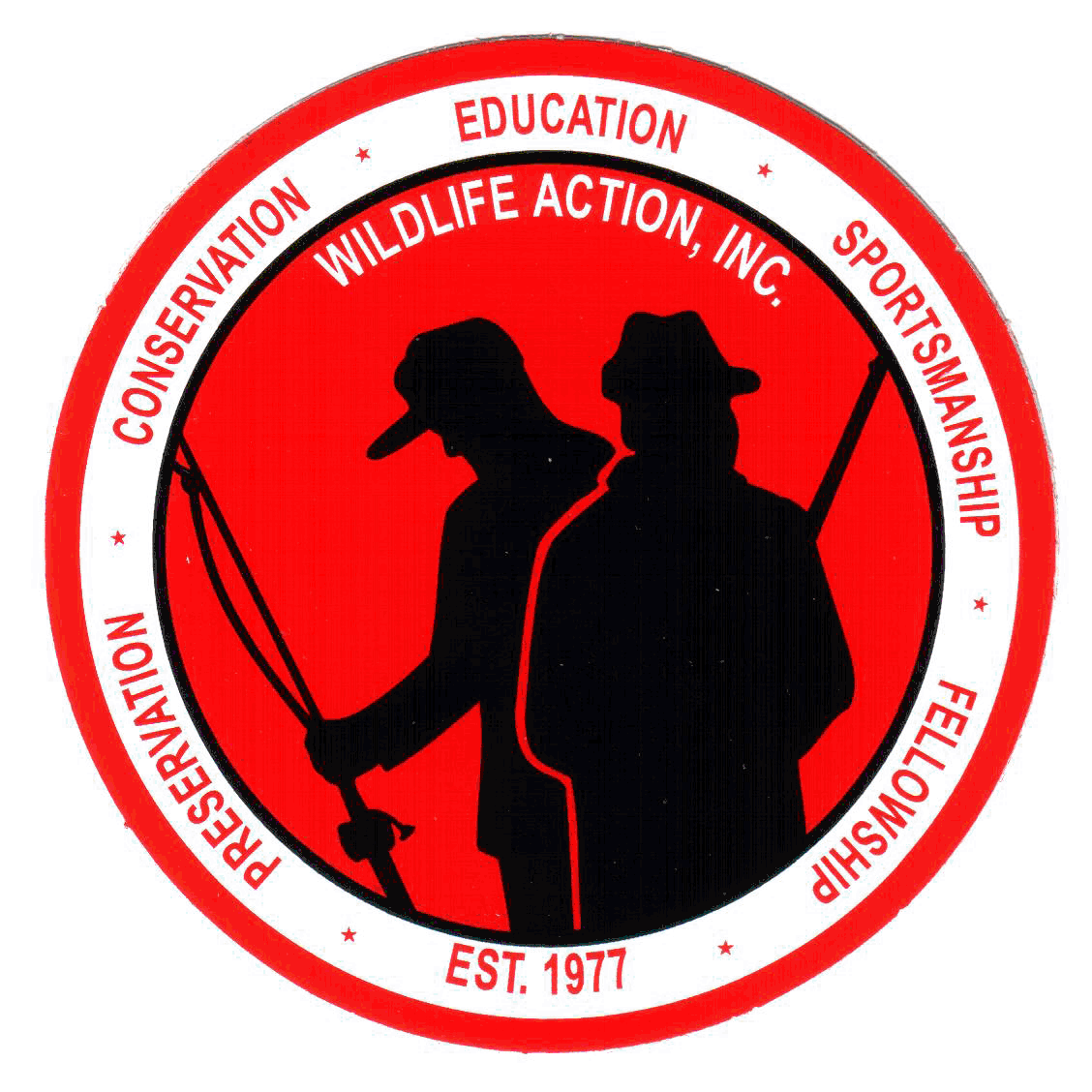 Wildlife ActionLand Acquisition RequirementsAs a non-profit 501 (c)(3) conservation organization, chapters borrowing money for land purchases and/or leases must have prior approval from the CEO of Wildlife Action, Inc., National Headquarters.Wildlife Action, Inc.Authorization and guarantee of chapter indebtednessWildlife Action, Inc.Authorization and guarantee of chapter indebtednessWildlife Action, Inc.Authorization and guarantee of chapter indebtednessWildlife Action, Inc.Authorization and guarantee of chapter indebtednessWildlife Action, Inc.Authorization and guarantee of chapter indebtednessWildlife Action, Inc.Authorization and guarantee of chapter indebtednessWildlife Action, Inc.Authorization and guarantee of chapter indebtednessWildlife Action, Inc.Authorization and guarantee of chapter indebtednessWildlife Action, Inc.Authorization and guarantee of chapter indebtednessWildlife Action, Inc.Authorization and guarantee of chapter indebtednessWildlife Action, Inc.Authorization and guarantee of chapter indebtednessWildlife Action, Inc.Authorization and guarantee of chapter indebtednessWildlife Action, Inc.Authorization and guarantee of chapter indebtednessWildlife Action, Inc.Authorization and guarantee of chapter indebtednessWildlife Action, Inc.Authorization and guarantee of chapter indebtednessWildlife Action, Inc.Authorization and guarantee of chapter indebtednessWildlife Action, Inc.Authorization and guarantee of chapter indebtednessWildlife Action, Inc.Authorization and guarantee of chapter indebtednessTo:(Bank)(Bank)(Bank)(Bank)(Bank)(Bank)By means of this letter, Wildlife Action, Inc., National Headquarters, does hereby guarantee to By means of this letter, Wildlife Action, Inc., National Headquarters, does hereby guarantee to By means of this letter, Wildlife Action, Inc., National Headquarters, does hereby guarantee to By means of this letter, Wildlife Action, Inc., National Headquarters, does hereby guarantee to By means of this letter, Wildlife Action, Inc., National Headquarters, does hereby guarantee to By means of this letter, Wildlife Action, Inc., National Headquarters, does hereby guarantee to By means of this letter, Wildlife Action, Inc., National Headquarters, does hereby guarantee to By means of this letter, Wildlife Action, Inc., National Headquarters, does hereby guarantee to By means of this letter, Wildlife Action, Inc., National Headquarters, does hereby guarantee to By means of this letter, Wildlife Action, Inc., National Headquarters, does hereby guarantee to By means of this letter, Wildlife Action, Inc., National Headquarters, does hereby guarantee to By means of this letter, Wildlife Action, Inc., National Headquarters, does hereby guarantee to By means of this letter, Wildlife Action, Inc., National Headquarters, does hereby guarantee to By means of this letter, Wildlife Action, Inc., National Headquarters, does hereby guarantee to By means of this letter, Wildlife Action, Inc., National Headquarters, does hereby guarantee to By means of this letter, Wildlife Action, Inc., National Headquarters, does hereby guarantee to By means of this letter, Wildlife Action, Inc., National Headquarters, does hereby guarantee to By means of this letter, Wildlife Action, Inc., National Headquarters, does hereby guarantee to (bank)(bank), its successors and assigns, the payment, , its successors and assigns, the payment, , its successors and assigns, the payment, , its successors and assigns, the payment, , its successors and assigns, the payment, , its successors and assigns, the payment, , its successors and assigns, the payment, , its successors and assigns, the payment, , its successors and assigns, the payment, at maturity, of the indebtedness of  WLA Chapterat maturity, of the indebtedness of  WLA Chapterat maturity, of the indebtedness of  WLA Chapterat maturity, of the indebtedness of  WLA Chapter, incurred for the, incurred for the, incurred for the, incurred for thePurpose of (circle one) purchase, lease on Purpose of (circle one) purchase, lease on Purpose of (circle one) purchase, lease on 20.....This guarantee is limited to the maximum amount ofThis guarantee is limited to the maximum amount ofThis guarantee is limited to the maximum amount ofThis guarantee is limited to the maximum amount ofThis guarantee is limited to the maximum amount ofThis guarantee is limited to the maximum amount of$$, plus accrued interest., plus accrued interest., plus accrued interest., plus accrued interest., plus accrued interest., plus accrued interest.Sincerely,Sincerely,Sincerely,Sincerely,Sincerely,M. Gault  “Bunny” Beeson, Jr.President/CEOWildlife Action, Inc.M. Gault  “Bunny” Beeson, Jr.President/CEOWildlife Action, Inc.M. Gault  “Bunny” Beeson, Jr.President/CEOWildlife Action, Inc.M. Gault  “Bunny” Beeson, Jr.President/CEOWildlife Action, Inc.M. Gault  “Bunny” Beeson, Jr.President/CEOWildlife Action, Inc.Date:Date:Date:Date:Date:20M. Gault  “Bunny” Beeson, Jr.President/CEOWildlife Action, Inc.M. Gault  “Bunny” Beeson, Jr.President/CEOWildlife Action, Inc.M. Gault  “Bunny” Beeson, Jr.President/CEOWildlife Action, Inc.M. Gault  “Bunny” Beeson, Jr.President/CEOWildlife Action, Inc.M. Gault  “Bunny” Beeson, Jr.President/CEOWildlife Action, Inc.Federal ID#:  57004167Federal ID#:  57004167Federal ID#:  57004167Federal ID#:  57004167Federal ID#:  57004167Federal ID#:  57004167Federal ID#:  57004167Federal ID#:  57004167Federal ID#:  57004167Federal ID#:  57004167Federal ID#:  57004167Federal ID#:  57004167Federal ID#:  57004167Furthermore, we understand this form must be completed and filed with National for chapters owning/maintaining real property purchased, leased or donated.  It will be responsibility of the Vice President of each chapter to complete this form by December 31st of each year for chapters owning or leasing land.Chapter and Mailing Address:Chapter and Mailing Address:Chapter and Mailing Address:WLA ChapterP O BoxCity, State, ZipDate real property acquired:Cost of Property:Cost of Property:Cost of Property:Cost of Property:Purchase$Lease$Donated value$Location of Property:Location of Property:Location of Property:Street or HighwayCity or AreaCountyStateTax DistrictDescription of Property:Description of Property:Description of Property:Description of Property:Description of Property:Description of Property:Land & Building1Land Only2---- Check OneBuilding Only3Tax InformationTax InformationTax InformationTax InformationTax InformationTax InformationTax Map NumberNo. of acresNumber of lotsDate your chapter filed for tax exemption:Date your chapter filed for tax exemption:Date your chapter filed for tax exemption:Deed informationDeed informationDeed informationDeed book numberPage NumberDate purchase or lease approved by the chapter board:Attach copy of minutes where a resolution is adopted to purchase or lease land.  The resolution must be approved by National.Attach copy of minutes where a resolution is adopted to purchase or lease land.  The resolution must be approved by National.Attach copy of minutes where a resolution is adopted to purchase or lease land.  The resolution must be approved by National.Date property Surveyed:Attach copy of plat.Attach copy of plat.Attach copy of plat.Insurance information:Insurance information:Insurance information:Insurance information:Insurance information:Insurance information:Insurance information:Policy CompanyPolicy CompanyAddressAddressPolicy NumberPolicy NumberType of PolicyType of PolicyDatetoInventory both real and personal has been checked against National’s Inventory report and approved by president-elect.Inventory both real and personal has been checked against National’s Inventory report and approved by president-elect.Inventory both real and personal has been checked against National’s Inventory report and approved by president-elect.Inventory both real and personal has been checked against National’s Inventory report and approved by president-elect.Inventory both real and personal has been checked against National’s Inventory report and approved by president-elect.YesNoNATIONAL OFFICE USE ONLY:NATIONAL OFFICE USE ONLY:NATIONAL OFFICE USE ONLY:NATIONAL OFFICE USE ONLY:NATIONAL OFFICE USE ONLY:NATIONAL OFFICE USE ONLY:PRESIDENT/CEO APPROVED:NOT APPROVED:DATE:A copy of this form will be mailed upon approval.A copy of this form will be mailed upon approval.A copy of this form will be mailed upon approval.A copy of this form will be mailed upon approval.A copy of this form will be mailed upon approval.A copy of this form will be mailed upon approval.